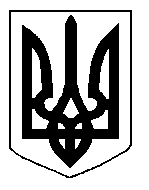 БІЛОЦЕРКІВСЬКА МІСЬКА РАДА	КИЇВСЬКОЇ ОБЛАСТІ	Р І Ш Е Н Н Явід 21 грудня 2017 року                                                                                № 1791-42-VIIПро затвердження об’єктаміської комунальної власності по вул.Декабристів, 3адо приватизації шляхом продажу на аукціоніРозглянувши звернення постійної комісії з питань інвестицій, регуляторної політики, торгівлі, послуг та розвитку підприємництва, власності, комунального майна та приватизації  від 01 грудня 2017 року № 2-17-448,  відповідно до ст. 60 Закону України “Про місцеве самоврядування в Україні” та ст.ст. 3, 7 Закону України “Про приватизацію невеликих державних підприємств (малу приватизацію)”, міська рада вирішила:Затвердити об’єкт міської комунальної власності до приватизації шляхом продажу на аукціоні, а саме:Контроль за виконанням цього рішення покласти на постійну комісію з питань інвестицій, регуляторної політики, торгівлі, послуг та розвитку підприємництва, власності, комунального майна та приватизації.Міський голова 							Г.А.Дикий№ п/пОб’єкт приватизаціїПлоща, м2Адреса об’єкта приватизації1Нежитлові будівлі:- літ. «А» - літ. «Б» - літ. «В»143,7041,1016,90м.Біла Церква, вул.Декабристів, 3а